Participant Guide1. Follow any instructions relayed by marshals in orange vests.  2. Stay in your car until a marshal delivers you a sign or flag.   2. Tune your car radio to 95.5FM to listen to the event broadcast. Feel free to roll your windows down a crack and turn the volume up! 3. When safely parked, text “My name is _____and I would like to be added” to (416) 906-1125 to be added to the event WhatsApp Group where there will be periodic updates. 4. Follow the instructions below to a) park your car at the meeting location until the cavalcade begins and b) follow the correct route to participate in the cavalcade. 5. Hand your flags back to marshals at the end of the cavalcade. 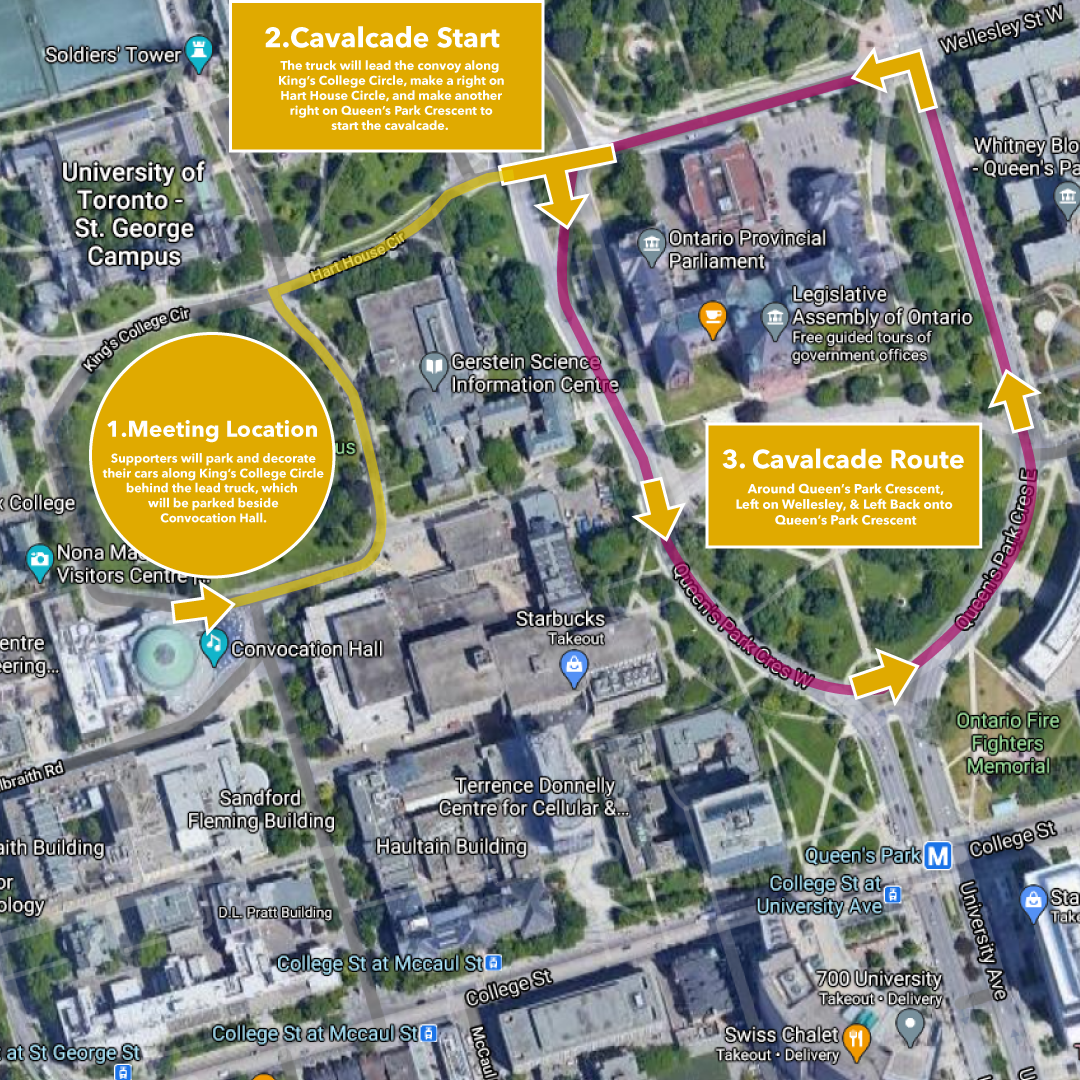 